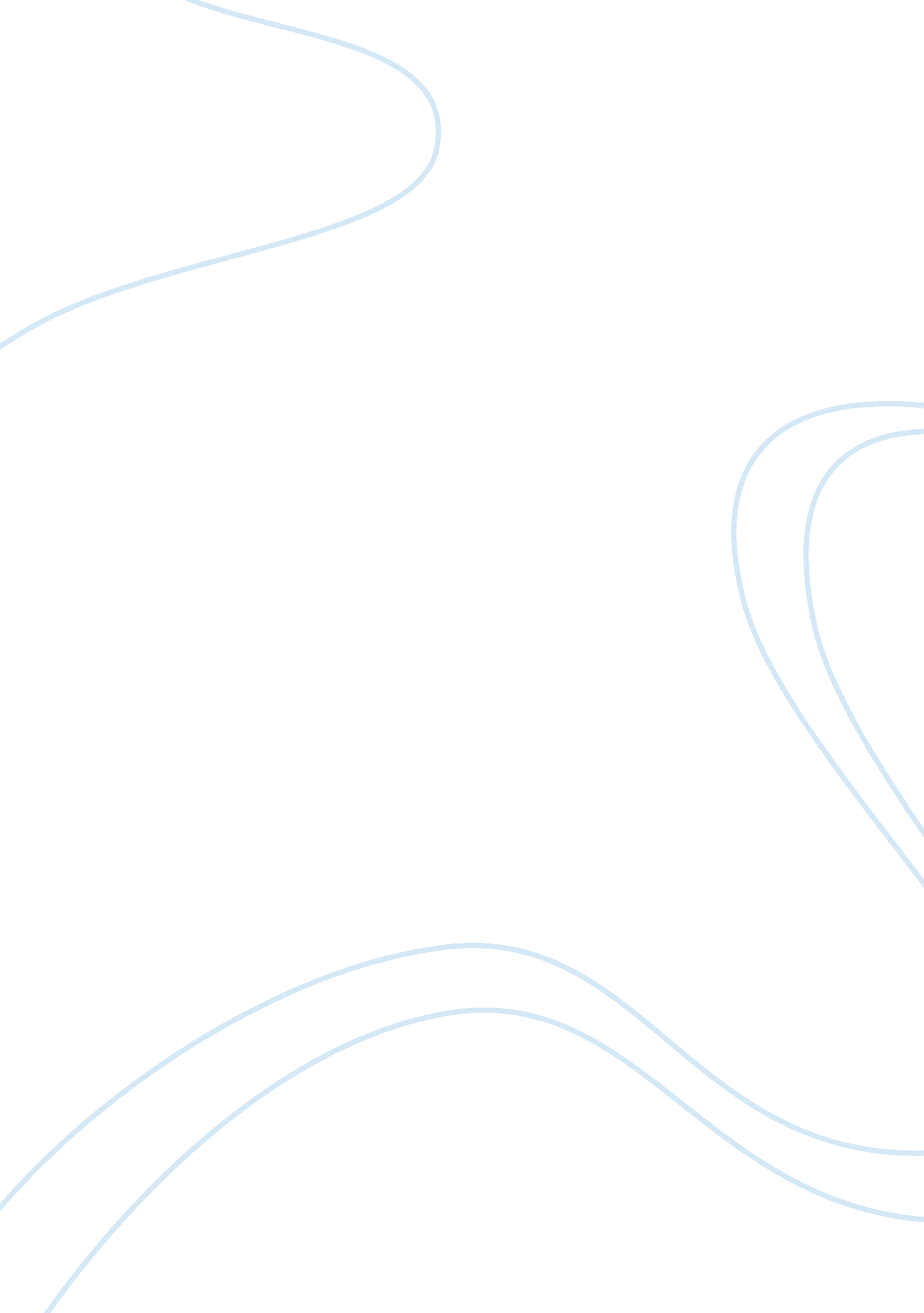 Investigating dangerous business management in kodak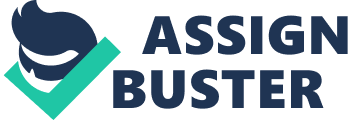 The reason of this paper is to investigate how the Kodak answers to the dispute commencing the transformational expertise that impersonates the risk to its chronicled enterprise model. We continue this paper of trade conflict to attempt this analysis. The paper makes two contributions: first is to continue comprehending trade conflict and second is to discover from revelation of Kodak’s answer to digital photography. Our additions to living trade conflict encompass concerns of organizational change, and culture of organization. Information expertise has promised to change commerce through creation of new digital goods and services. Kodak’s managers, culture and rigid, bureaucratic formation hindered the very fast answer to new expertise which spectacularly altered method of apprehending and distributing images. Film is the personal, chemical merchandise, and regardless of the succession of new CEOs, Kodak’s managers were incapable to make the transition to believe digitally. Kodak has skilled the almost 80% down turn in its workforce, decrease of market share, the falling supply cost, and important interior turmoil as the outcome of its malfunction to take benefit of this new technology. 2.      Company background George Eastman based Eastman Kodak Company in 1880 and evolved first snapshot camera in 1888 (Gordon, 2003). It became comprehensible early on that consumables supplied revenue; cameras did not require being costly because their proprietors utilised large allowances of film. Kodak bought into very powerfully in movie and when hue taking photographs was presented, it was one of couple of businesses that had information and methods to succeed. The business accomplished $1 billion in sales in 1962. By 1976, Kodak apprehended most of US movie and camera market (90% and 85%, respectively). Kodak’s photofinishing method rapidly became commerce benchmark for quality (Scoblete, 2008). As the outcome, most of power of company centralised on its huge film-making vegetation, and historic CEOs came from constructing occupations at factory. Kodak’s sales strike $10 billion in the year 1981, but then comparable stresses, particularly from Fuji, hindered future increases. In 1986, Kodak created fist megapixel sensor apprehending 1. 4 million pixels to make the high-quality 5 Ã- 7 print. Kodak had presented more than 50 goods that were joined to arrest or alteration of digital images (Scoblete, 2008). In 1990 Kodak started to deal its Photo compact computer disc scheme in which the buyer took the roll of movie to the photofinisher who put pictures on the CDROM other than paper. The buyer required the Photo compact computer disc contestant to glimpse pictures on the television screen. However, charges were too high and merchandise not ever accomplished achievement Kodak had forecasted. Kodak went in the course of the total of seven restructurings throughout time span between 1983 and 1993. In 1993 Kay Whitmore, the Kodak insider, paced down as head individual to be restored by George Fisher, CEO who had turned round Motorola (Scoblete, 2008). The board glimpsed Fisher as the “ digital man”. One of Fisher’s first strategic proceeds was to progress Kodak on photography; he traded businesses in its wellbeing segment, assembling $7. 9 billion he utilised to repay debt. He furthermore went after Fuji and Japanese government for holding back sales of Kodak products. Kodak’s strives against with Fuji through digital photography For Kodak, creation and development of digital photography was apparently the trade conflict that had the spectacular influence on movie sales. It was the once-in-the-hundred-years change for company. Unlike computer disk propel commerce that is famous in this work, proceed to ICT and digital altered method by which buyer apprehended, brandished and distributed images. Trade conflict make goods that are normally lower, lesser and often more befitting to use than customary products. Digital cameras were a costly curiousness at the start, but shortly manufacturers advanced their presentation and they certainly decreased prices. Digital photography, as documented previous, was not just the merchandise, but the change in whole method of apprehending, brandishing and conveying images (Scoblete, 2008). Kodak gravely underestimated how rapidly demand for this new expertise would grow. This paper forecasts that Kodak resource-allocation methods disappoint buying into in possibly trade conflict. However, opposing to his computer disk propel commerce demonstrations, Kodak did invest huge allowances in digital photography. It just not ever had much to display for it. Fisher reached after Kodak had expended $5 billion on digital imaging R&D with little approaching from labs. Product development and sales were dispersed over more than the dozen partitions; at one issue business had 23 distinct digital scanner tasks under development (Scoblete, 2008). Kodak went through the number of restructurings and at times had the distinct digital organizational unit. In the year 1994 Fisher divided digital imaging from silver-halide photographic partition to conceive digital and directed imaging division (Scoblete, 2008). However, it seems that it was not distinct sufficient as there was infighting between customary movie enterprise and digital photography unit. Kodak endeavoured the number of distinct organizational organisations for digital enterprise, as an example: In Fall of 2000 Kodak reorganized to convey digital and directed imaging and buyer imaging under one organization, in alignment to end interior conflict between movie and digital segments. 3.       Objective of Marketing Campaign; Expected results Japan is the third largest film and photographic paper industry country in the world. Its total sale of $9 billion is rather close to reach sale of the American and European market. In 1993, When George Fisher was appointed as CEO of Kodak; he changed marketing strategy for Kodak and mainly single line business ‘ imaging’ was focused; heavy investment were made in digital imaging capability. To change market position of Kodak he analyzed its global market share and evaluated Japan as rather inaccessible and low share market for Kodak. To capture Japanese market it was significant to structure new marketing strategy. This marketing campaign was strategized to fall within following objectives. First objectives of the marketing campaign were gain and maintain products’ leadership by adopting creativity and launching new products rapid. The second objective was to up-grade the brand name by using co-brand film. The third was to establish a stable and strong tie in the Japanese market. The fourth and last objective of this marketing campaign was to get greater access to Japanese market through effective marketing means. 4.      Main issues/problems This paper presents the structure for considering with trade conflict that focuses on assets, methods and values. Resources encompass persons, gear, technologies, money, merchandise concepts and relationships. Processes are methods and operational patterns of Kodak, and standards are measures workers use to set main concerns for producing decisions. Managers conceive methods in order that workers present jobs in the reliable way every time; they are not intended to change. The most significant methods when contending with the trade conflict are those in backdrop for example how business does market study and convert it into economic projections, and how business negotiates designs and budgets (Scoblete, 2008). Employees display their standards every day as they conclude which instructions are more significant, what clients have main concern and if an concept for the new merchandise is attractive. The workout of these standards constitutes culture of organization. Culture characterises what organization does, but it furthermore characterises what it will not manage, and in this esteem can be the disability when tackling the new innovation. Core rigidities Dynamic capabilities may not, although, habitually endow the Kodak to reconfigure its enterprise in answer to an external threat. (Gordon, 2003) inserts concept that centre undertakings of Kodak can become so rigid that it will not reply to new innovations. Her four proportions of the centre capability include: (the) worker information and skills; (b) mechanical schemes which embed information and support innovation; (c) managerial schemes which direct information creation and command and (d) standards and norms affiliated with diverse kinds of knowledge. (Gordon, 2003) proposes that centre capabilities that are befitting in one position may turn out to be unsuitable in another, for demonstration, trials for an incumbent Kodak from the new entrant. These centre capabilities, other than being dynamic and cooperative in contending with change, become centre rigidities that inhibit the response. There are the number of routes to rigidity. Because business assets are restricted, companies often focus one control and esteem, which makes business less appealing to persons from non-dominant disciplines. It is so straightforward for mechanical schemes to become outdated, particularly when they engage costly vegetation and gear or convoluted software. Management schemes furthermore become rigid over time as persons reply to inducement and pay systems; there is little concern in accomplishing jobs that emerge to be undervalued by older management. It is so straightforward for organization to drop into competency trap; workers assure themselves that their present methods and expertise are better to the new, trade conflict, and they go incorrect to reply appropriately. Rigidities in these centre capabilities inhibit one-by-one and organizational discovering when battled with the uncommon, technological disruption. Employees may be snug with their living information and abilities and oppose discovering new technology. There may be little inducement to construct new mechanical and managerial schemes, or to discover new information to conceive systems. 5.      What are likely linkages that might be done Management propensities Management propensities work out conclusion of assault between dynamic capabilities and centre rigidities in answering to the transformational technology. This significance is an elongation to study illustrating significance of managers in working out Kodak presentation outcomes. Managers have to evolve the scheme that emphasizes answer to the trade conflict, and they should broadcast this scheme all through Kodak (Scoblete, 2008). Senior managers have to discover the new expertise and evolve cognitions that change is indispensable; they should lead change effort. Managers should furthermore assist subordinates evolve cognitions that reply to the new main heading for Kodak. They should educate other ones in organization about their dream for Kodak and glimpse that workers discover this new enterprise form and all that it entails. We mention to these managerial undertakings as propensities or managers’ inclinations to proceed in the certain way. During course of answering to disruptive technological change, difficulties outcome and origin distinct administration grades to have distinct managerial cognitions. If it is attractive to change general main heading of the Kodak, older managers are probable to be faced with one assembly of long-run workers who display centre rigidities, and newer workers who are seeking to innovate and take benefit of Kodak’s dynamic capabilities. It is intriguing to note that consideration overhead has the aligned in IS scheme literature. For demonstration, has suggested the structure for data schemes strategizing which focuses on exploitation, investigation and change management. A Kodak battled with the technological discontinuity desires to discover, utilize its dynamic capabilities and discover the new, agile answer to the threat. It desires to conceive information, which is the key constituent of Gallier’s IS scheme structure as well. A second extension: association culture Organizational culture forms organizational cognition and has the very significant function in its answer to technology-enabled transformations. We have taken up (Gordon, 2003) delineation of culture for reasons of this paper. Culture is “ the convention of rudimentary assumptions that the granted assembly has created, found out, or evolved in discovering to contend with its difficulties of external adaptation and interior integration – the convention of assumptions that has worked well sufficient to be advised legitimate, and thus, to be educated to new constituents as correct way you see, believe, and seem in relative to these problems”. Founders educate organizational constituents through their activities and through this method, culture is evolved, wise and embedded. Culture functions at both macro and micro grades inside an organization. As characterised by Schein, culture is the multilevel notion that is fragmented over domains for example distinct kinds of management. Literature often focuses on function of older administration in conceiving the Kodak’s culture; we glimpse the require to address function of middle administration which has been less emphasized in former research. Managers are normally biggest managerial assembly and they play the key function in applying Kodak strategy. Given their place in organizational hierarchy, middle managements’ propensities may be distinct from those of older management. Previous publications on organizational change accepts function of culture in helping, organising, or impeding change. A bureaucracy is affiliated with slow answer and workers who worth security over risk-taking. Bureaucratic structure directs to organizational inertia. Thus, an organization culture that encourages hierarchy and sustaining rank quo will be resistant to trade conflict. 6.      Solutions implemented Change The structure proposes that administration propensities leverage proficiency of organization to marshal dynamic capabilities for change and to strike centre rigidities. What was outcome of this ongoing labour at Kodak? One of key flops at Kodak was incompetence of organization to convey about change: it was not adept to marshal dynamic capabilities for change or effectively contradict centre rigidities. The board of controllers at Kodak chartered George Fisher to convey about change, to assist alter Kodak into the digital business and conceive the digital mindset. Fisher divided company’s imaging efforts into the new partition of Digital and Applied Imaging. Eventually Fisher reached at the “ networks and consumables” form for Kodak. The business would be in middle of imaging enterprise with clients, dispatching photographs, utilising Kodak publish kiosks, and publishing photographs utilising Kodak printers and paper. Managers at Kodak did not assist function of filtering concepts that bubble up from smaller grades of organization to work out what to overtake on to older management. Instead, managers opposed digital photography for the kind of causes, the opposition that in end jeopardized their own jobs. Fisher and rest of older administration were incapable to overwhelm these rigidities. Kodak had the number of dynamic capabilities, but its capabilities in movie overshadowed those in digital processes. Kodak managers were very thriving in evolving methods for constructing high-quality movie and publishing paper. Kodak furthermore had the number of technological assets that positioned it for achievement in movie enterprise, encompassing information of chemistry, movie output and patents on its processes. There were furthermore numerous complementary assets in location encompassing one of best-known emblems in world and advocating programs. Kodak’s chronicled route was through film. It was digital expertise that comprised the absolutely new route for numerous employees. In Kodak’s case nearly the century’s know-how in movie inhibited other than helped the move to new technology. It seems that centre competencies that were to blame for Kodak’s achievement in past turned into centre rigidities that inhibited its answer to digital photography, especially in ranks of managers. Kodak workers had the riches of information about producing film. Some workers were knowing about digital photography, but they tended to be new workers chartered to conceive change. At Kodak, older managers failed at conveying about the huge change in organization. Fisher altered those at peak of organization to believers in future of digital photography. Organization culture Kodak furthermore proposed our second extension. Some of Kodak’s malfunction is due to culture of business and employees’ powerful conviction that Kodak intended film. Kodak’s powerful market share made the monopoly, rigid mindset as asserted by John White, who was chartered from Pentagon to work on software. “ As in numerous large vintage thriving businesses, persons running it not ever conceived the business. They presided over franchise…That’s not the good location to train persons to be tough”. Managers at all grades in Kodak furthermore consistently underestimated development of market for digital cameras. Kodak was assured that expert person taking photographs would be first adopter and that amateurs would proceed more slowly. From sales statistics, this proposition was gravely in error. Kodak’s culture and hierarchical structure furthermore got in way of an productive answer to digital photography. Kodak was the business that treasured harmony, so the supervisor might believe that there was support for the new discovery because persons failed to talk out contrary to it, even though they are against idea. Employees treasured hierarchy and authority: It was so hierarchically oriented that everyone looked to friend overhead him for what required to be done. 7.      Discussion One of goals of this paper is to suggest additions to this paper of trade conflict that advance its proficiency to interpret foremost, IT-enabled transformations. We accept as factual that annals of Kodak carries this paper of trade conflict and dilemmas of innovator, and at identical time proposes some additions to this trade conflict. Generalizing our study of Kodak’s trade conflict, we supplemented concerns of organization change and culture. This paper assists to realise change methods and labour administration faces as it endeavours to marshal Kodak’s dynamic capabilities for change while overwhelming centre rigidities in organization. A second aim of paper is to discover from Kodak’s failed answer to trials and risks of ICT and digital cameras that altered method of photography. Kodak bought into very powerfully in digital photography, but managers and culture of organization made it unrealistic for business to capitalize on that investment. When battled with the uncommon, discontinuous change from expertise, older administration in the Kodak faces intimidating task of altering organization to adopt new technology. Main conclusions/ implications Change counts on assuring administration ranks that risk is serious; after the long time span of achievement, centre competencies become centre rigidities, producing change that much more difficult. Kodak furthermore illustrates how tough it is to change an organization’s culture; the gracious, bureaucratic organization operated by risk-averse managers is improbable to reply effectively to the trade conflict. It was not clear that clients were prepared for new innovations, and incumbent manufacturers obtained little repsonse proposing require for them. In Kodak’s case, clientele was adopting new expertise at the fast rate. What are courses learned? The most significant fact is that administration has to identify risks and possibilities of new data and communications technologies and marshal capabilities for change. This change effort engages striking centre rigidities and culture of organization, and conveying all grades of workers on board, or change effort will fail. This investigation of Kodak’s annals carries suggested additions of this paper, expressly require to change organization and its culture when answering to the trade conflict. The unanswered inquiry is when battled with the foremost technological discontinuity, can managers and organizations change the enterprise form that has been thriving for more than the century? 